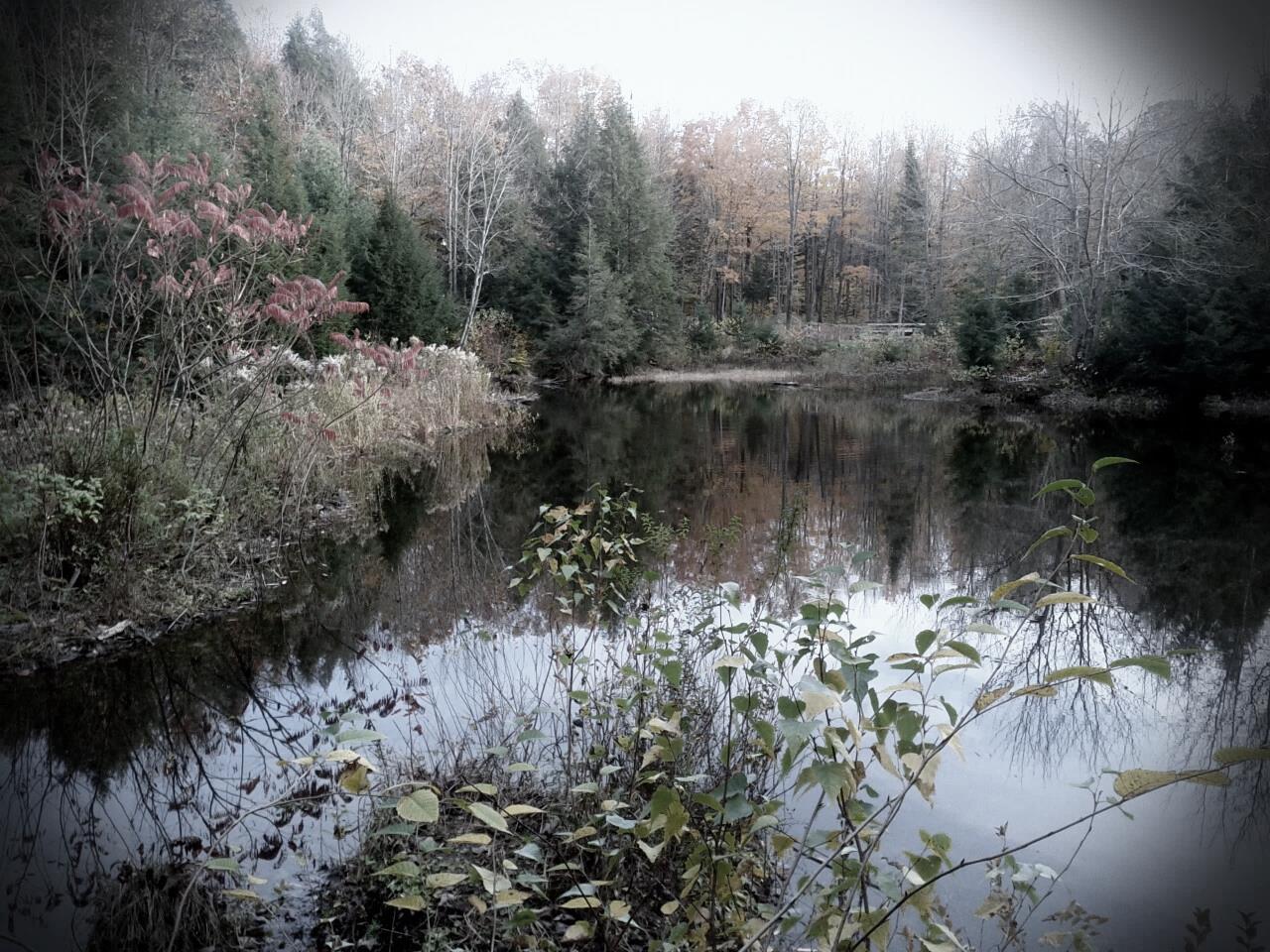 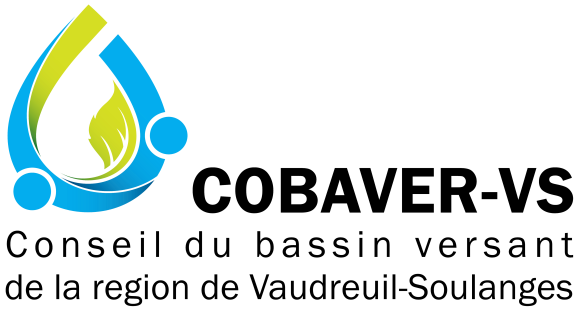 Formulaire de membreDevenir membre c’est…Appuyez la mission et les mandats de l’organisme et démontrez que la gestion de l’eau par bassin versant constitue un élément essentiel dans le développement de la région, dans un intérêt commun.Invitation aux activités et conférences avec tarifs préférentiels, voire gratuitsAvoir droit à l’expertise du COBAVER-VS Recevoir gratuitement le bulletin du COBAVER-VS et les informations privilégiées sur les projets de l’organisme… Je suis disponible pour du bénévolat Je désire faire un don de ____________ $ Je désire recevoir des compléments d’informations électroniques-------------------------------------------------------------------------------------------------------------------102, rue St-Pierre, Rigaud (Qc), J0P 1P0, 450-451-0755, info@cobaver-vs.org, www.cobaver-vs.org-Nouveau membre Renouvellement    Nouveau membre Renouvellement    Individu et organisme à but non lucratif          10$        Membre corporatif                                               50$MunicipalitéMoins de 3 000 habitants                       50$Entre 3 001 et 12 000 habitants              100$Plus de 12 000 habitants                         250$Ci-joint montant :Argent     Chèque    (à l’ordre du COBAVER-VS)Secteur d’activités régulières du membre (ex : agriculture, commerce, etc.)Secteur d’activités régulières du membre (ex : agriculture, commerce, etc.)INFORMATION DU MEMBREINFORMATION DU MEMBRESociété/organisme :Code postal :Nom :Téléphone :Adresse :Courriel :Ceci est votre reçu (copie à conserver) – Si requis, une facture peut vous être envoyéeMontant de 	 10$ 		50$ 		100$ 		250$ Pour une adhésion annuelle 2018 au Conseil du bassin versant de la région Vaudreuil-SoulangesMerci pour votre précieuse collaboration